Petra Hůlová: MacochaMezi neopominutelné postavy literárního světa prvních dvou desítek let tohoto století bezesporu patří také Petra Hůlová, autorka, jejíž prvotina Paměť mojí babičce odráží spisovatelčino studium mongolštiny a pobytu v Mongolsku. Od té doby do dnešních dní následovala desítka dalších próz. Podívejme se na jednu z nich… Cílem pracovního listu pro žáky středních škol je přinést maturantům možnost hlouběji objevovat běžná i méně běžná literární témata a učinit přípravu na maturitní zkoušku trochu pestřejší…Petra Hůlová: Macocha _________________________________________________Charakterizujte na základě videa prózu Macocha:  ………………………………………………………………………………………………………………………………………………………………………………………………………………………………………………………………………………………………………………………………………………………………………………………………………………………………………………………………………………………………………………………………………………………………………………………………………………………………………………………………………………………………………………………………………………………………………………………………………………………………………………………………………………………………………………………………………………………..……………………………………………………………………………………………………………….…………………………………………………………………………………………………………………………………………………………………………………………………………………………………………………………………………………………………………………………………………………………………………………………………………………………………………………………………………………………………………………………………………………………………………………………………………………………………………………………………………………………………………………………………………………………………………………………………………………………………Co jsem se touto aktivitou naučil(a):………………………………………………………………………………………………………………………………………………………………………………………………………………………………………………………………………………………………………………………………………………………………………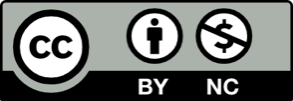 